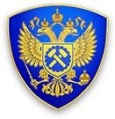 ВНИМАНИЮ ГРАЖДАН ПРЕДПЕНСИОННОГО ВОЗРАСТА!ЕСЛИ РАБОТОДАТЕЛЬ КАКИМ-ЛИБО ОБРАЗОМ НАРУШАЕТ ВАШИ ТРУДОВЫЕ ПРАВАВы можете обратитьсяв Государственную инспекцию труда в Саратовской областиЛИЧНО И С ПИСЬМЕННОЙ ЖАЛОБОЙ по адресу: 410005, г. Саратов, ул. 1-я Садовая, д. 104;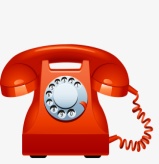 ПО ТЕЛЕФОНУ «ГОРЯЧЕЙ ЛИНИИ»:8937-811-80-81 (время работы: понедельник- четверг с 08:00-17:00, пятница – с 08:00-15:45)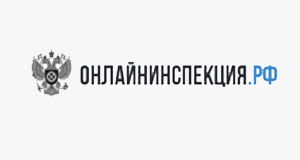 Так же Вы можете ОСТАВИТЬ ПИСЬМЕННУЮ ЖАЛОБУ на портале Онлайнинспекция.рфВАЖНО! Вы можете подать жалобу с просьбой о неразглашении личных данных перед работодателем.ГОСУДАРСТВЕННАЯ ИНСПЕКЦИЯ ТРУДА ВСЕГДА НА ЗАЩИТЕ ВАШИХ ТРУДОВЫХ ПРАВ